Apprentice Social Media and Video Creator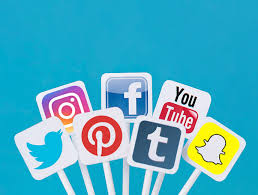 Paul Martin HoyleThis vacancy is for an Apprentice Social Media and Video Creator based in Blackburn. The successful applicant will have the opportunity to undertake valuable work experience whilst gaining on the job qualifications.Apprenticeship summaryWeekly wage - £153.55Working week - To be confirmed at Interview - Total hours per week: 37.00Expected duration - 18 monthsApprenticeship level – Advanced Level 3 (A level)Working as part of a growing dynamic team in a digital office environment, we are looking for a trainee to join our team who will learn on the job and gain numerous skills.
As a Social Media and Video Creator Apprentice, your duties will include:Help manage company social media channels (including Facebook, LinkedIn, Instagram, Twitter, and other relevant platforms) Create dynamic visual content using Adobe suite (photoshop, Illustrator, InDesign etc.) Film and edit basic video content Write clear and inventive marketing copy to promote our products/services Increase customer engagement and encourage audience participation Plan and schedule social media posts Community management (including managing inboxes, reviews and feedback) Research relevant industry-related topics Assist management team with ad-hoc marketing dutiesRequirements and prospectsDesired skillsSelf-motivated, outgoing and creative Experience of creating a variety of online content: written, visual & videoConfident working with several social media channels Strong attention to detail (an eye for typos!) Graphic design skills - Adobe Photoshop & IllustratorTeam player with a willingness to muck inPersonal qualitiesThe ability to work as an individual as well as part of a team and be respectful to team members at all timesBe a good communicator at all levels, via telephone and face to faceBe able to use their own initiativeDesired qualificationsA minimum of three GCSEs at grade 3/2 (D/E) or above including English and maths Other equivalent qualifications are acceptableFuture prospectsThe opportunities in the world of business are endless. Many apprentices start in business administration, customer service or accountancy, which are great stepping stones into lots of exciting careers. You can go on to specialise in a particular field and into managementYou will find people who started in administration working in all professional areas and at all levels. If you are good at IT, have an eye for detail and enjoy working with others then a Business Apprenticeship could give your career a great startThings to considerPlease do not contact Company directPlease note we reserve the right to close any vacancies from further applications when we have received a suitable number of applications from which to make a shortlistPlease ensure you apply ASAP if you wish to be considered for this roleAbout the employerMTB Monster is an independent mountain bike showroom based in Lancashire just 5 miles off junction 31 of the M6.Employer - Paul Martin Hoyle - http://www.mtbmonster.com/Address - Fairfield Business Park, Longsight Road, Blackburn, BB2 7JATraining provider - TRAINING 2000 LIMITEDApplications for this apprenticeship are being processed by Training 2000 LtdContact - Amy Brierley 01254 54659Apprenticeship standard - Digital marketer - Level 3 (A level)